Командный Чемпионат России по легкой атлетикеС 18 по 21 сентября 2020 в г. Сочи проходил Командный Чемпионат России по легкой атлетике. За сборную Ростовской области на этих соревнованиях выступали обучающаяся отделения легкой атлетики МБУ СШ №5 г. Волгодонска Аверкина Виктория и выпускница отделения Воловликова Валерия. Девушки достойно представили свою школу и область. Виктория выступала в тройном прыжке и заняла 4 место с результатом 13.12, проиграв третьему месту 1 сантиметр. Валерия выступала в прыжках в длину и заняла 6 место с результатом 5.80. Сразу после этого соревнования проходил Чемпионат России по эстафетному бегу, в котором девушки также выступали за сборную Ростовской области. В эстафете 100 м + 200 м+ 400 м + 800 м в составе четверки девушки заняли 9 место. Валерия также принимала участие в эстафете 4 х 100 м с барьерами и заняла в составе четверки 5 место.Обеих девушек подготовил заслуженный тренер России Дротик В.С.	Поздравляем девушек с хорошим выступлением на всероссийских соревнованиях!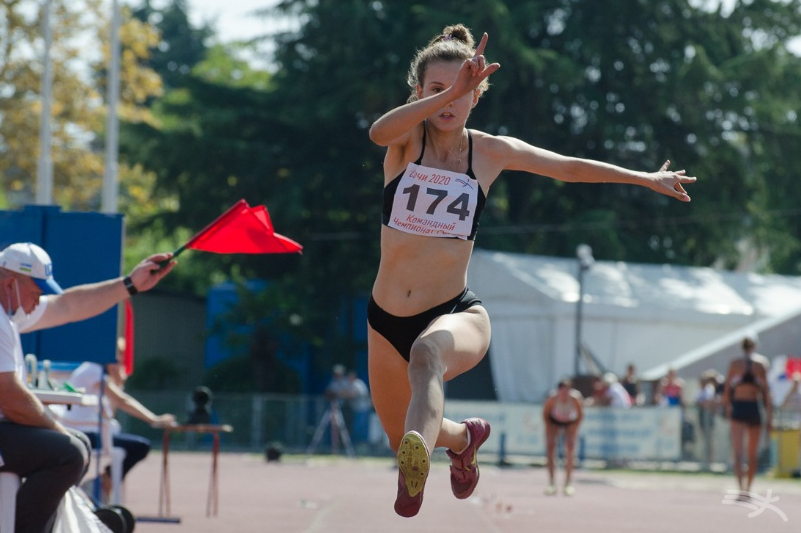 